Verification of PT7C433833WE IBIS modelIntroduction:To verify the correlation between the ibis model and hspice model, we need to do some simulations:The frequency of signal is 500KHz: vin    input  pulse (0 power 0 1n 1n 1u 2u)Add a 1KΩ pull-up resistor to the IO without package;with package;Add a 1KΩ pull-up resistor to the OUTPUT：without package;with package;Conclusion:For IO and OUTPUT, the simulation results of IBIS model can match quite well with the HSPICE model at above load conditions.IO Simulation Result:without package;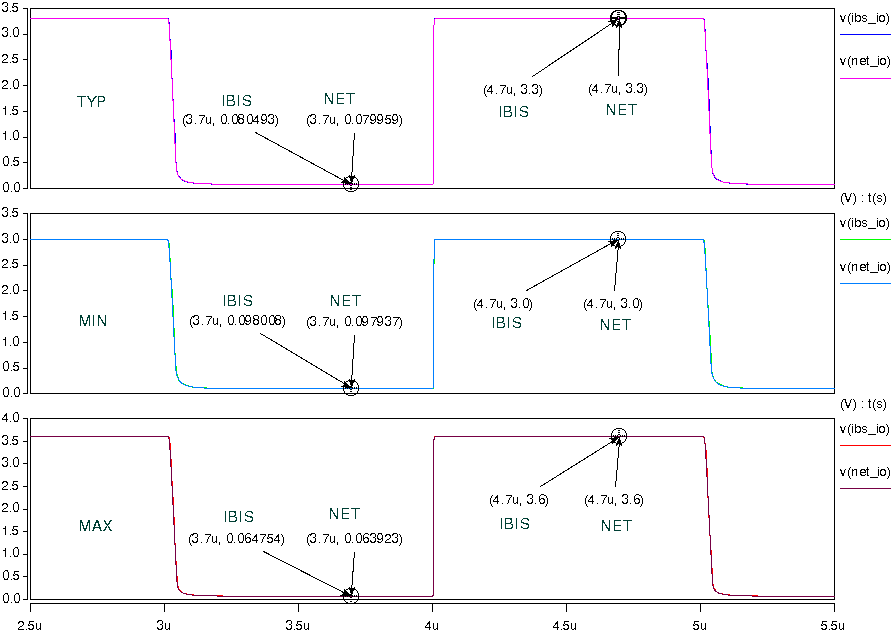 with package;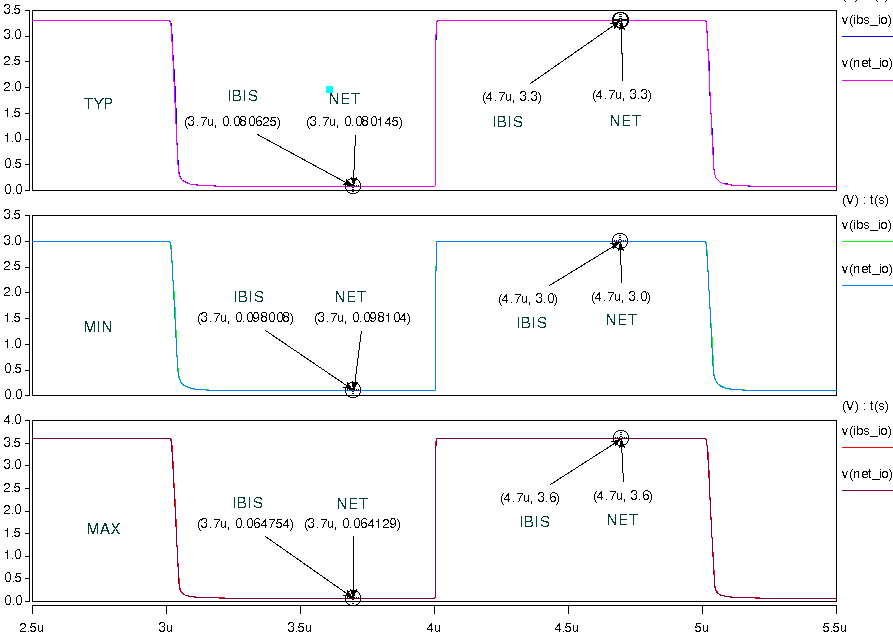 OUTPUT Simulation Result:without package;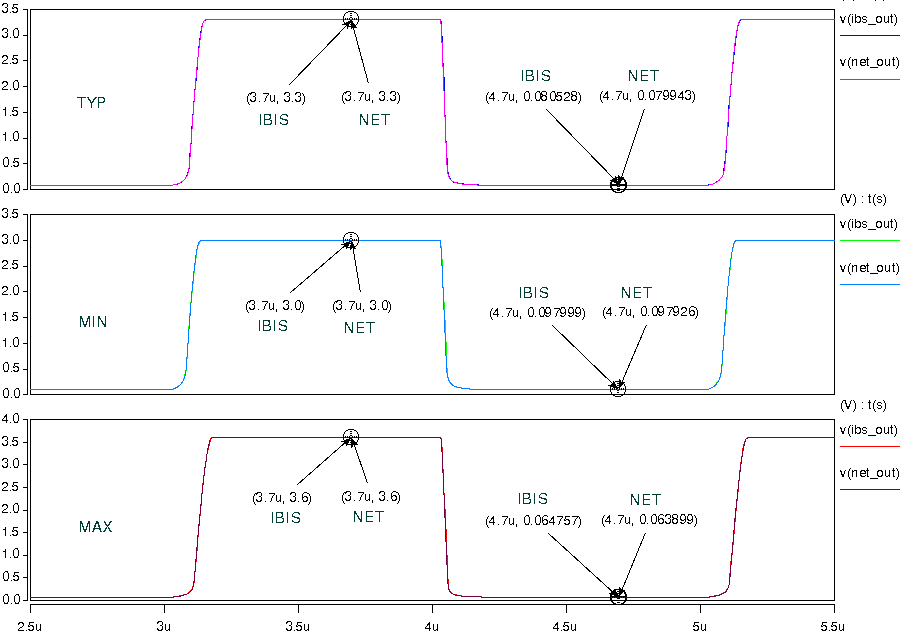 with package;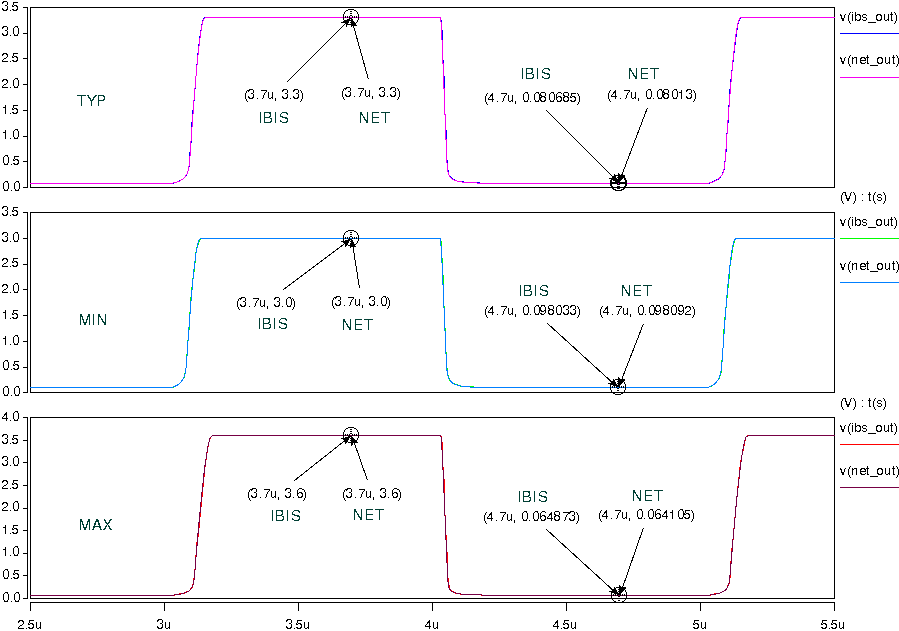 